KWIECIEŃTYDZIEŃ ITEMAT KOMPLEKSOWY:WIELKANOC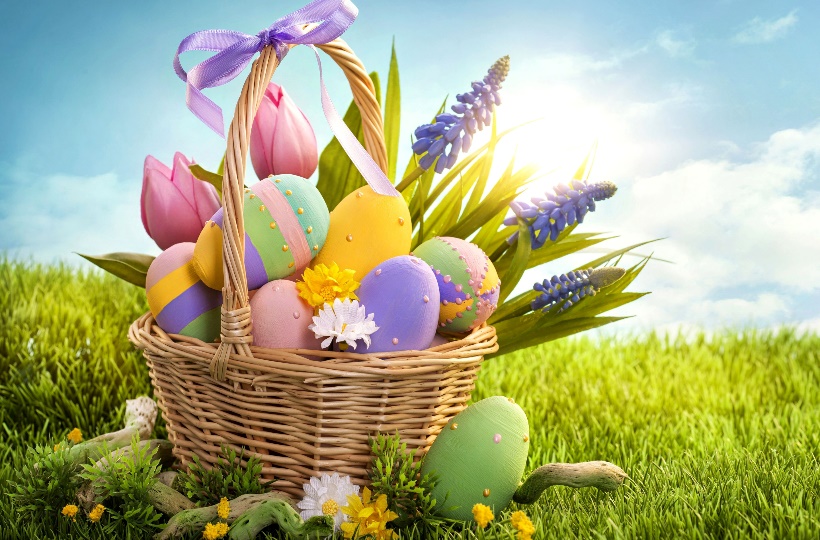 W TYM TYGODNIU DZIECI BĘDĄ:wypowiada się na temat przygotowań do świąt w rodzinnym domu,określa charakterystyczne cechy jajka ugotowanego na twardo,wymieniać nazwy przysmaków wielkanocnych,stosować określenia: do przodu, do tyłu, w bok;uczyć się piosenki i wierszyka o zajączku,wykonywać zajączka w ramach pracy plastycznej;aktywnie uczestniczyć w zabawach ruchowych;TYDZIEŃ IITEMAT KOMPLEKSOWY:WIELKANOCNE TRADYCJE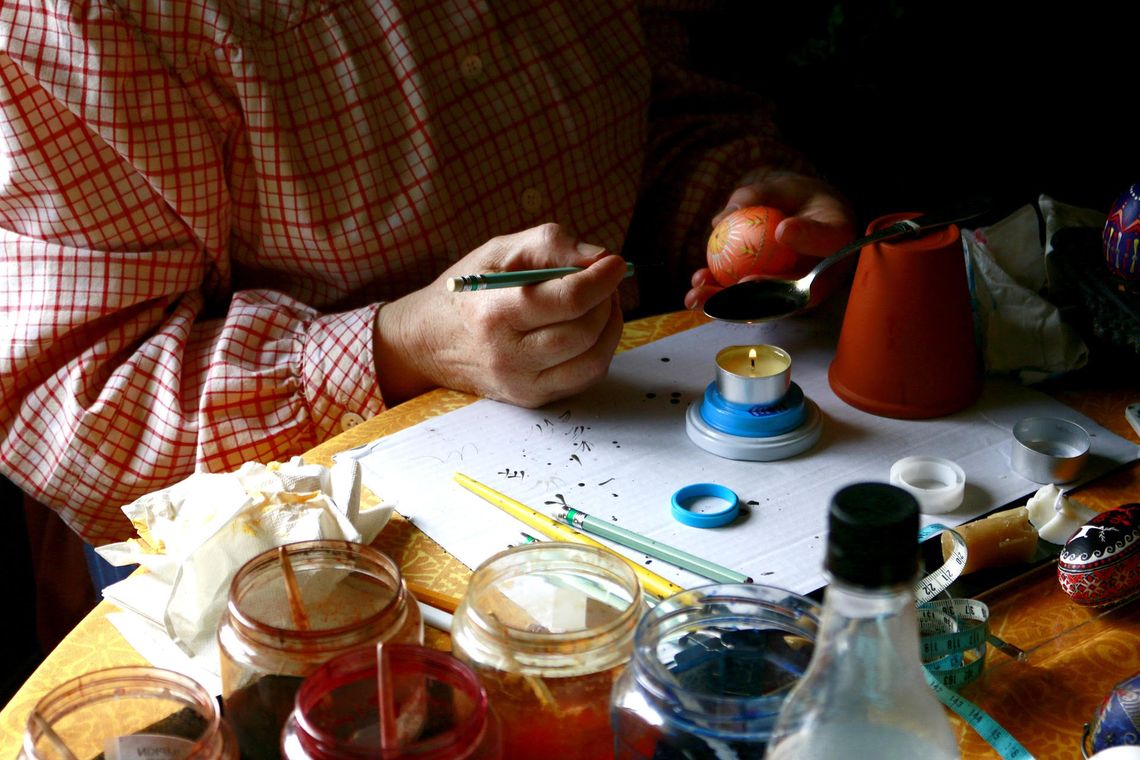 W TYM TYGODNIU DZIECI BĘDĄ:rozmawiać na temat wielkanocnych tradycji m.in. wypowiadać się na temat tradycji malowania pisanek 
i śmingusa dyngusa;rozpoznawać symbole związane ze Świętami Wielkanocnymi;liczyć sylwetki pisanek;składać obrazek według wzoruozdabiać pisanki;aktywnie uczestniczyć w ćwiczeniach ruchowych, ustawiać się w parach, w rzędzie, wykonywać układ ruchowy do piosenki,TYDZIEŃ IIITEMAT KOMPLEKSOWY:DBAMY O PRZYRODĘ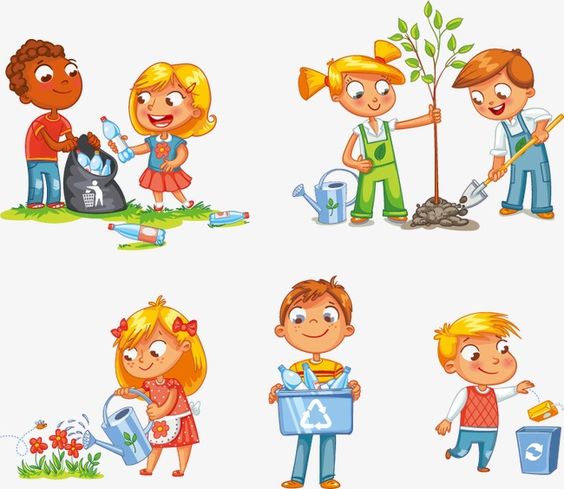 W TYM TYGODNIU DZIECI BĘDĄ:oglądać zdjęć przedstawiających różne środowiska przyrodnicze, rozmawiać na temat sposobów ochrony przyrody;poznawać właściwości fizyczne wybranych odpadów i zasady recyklingu;wypowiadać się na temat zdjęć przedstawiających ogrody, wskazywać narzędzia potrzebne do pracy 
w ogrodziewymieniać nazwy kwiatów, liczyć ich sylwety i wskazywać, który kwiat jest pierwszy, drugi, trzeci, czwarty; uczyć się nowej piosenki;aktywnie uczestniczyć w zabawach ruchowych,TYDZIEŃ IVTEMAT KOMPLEKSOWY:WIOSNA NA WSI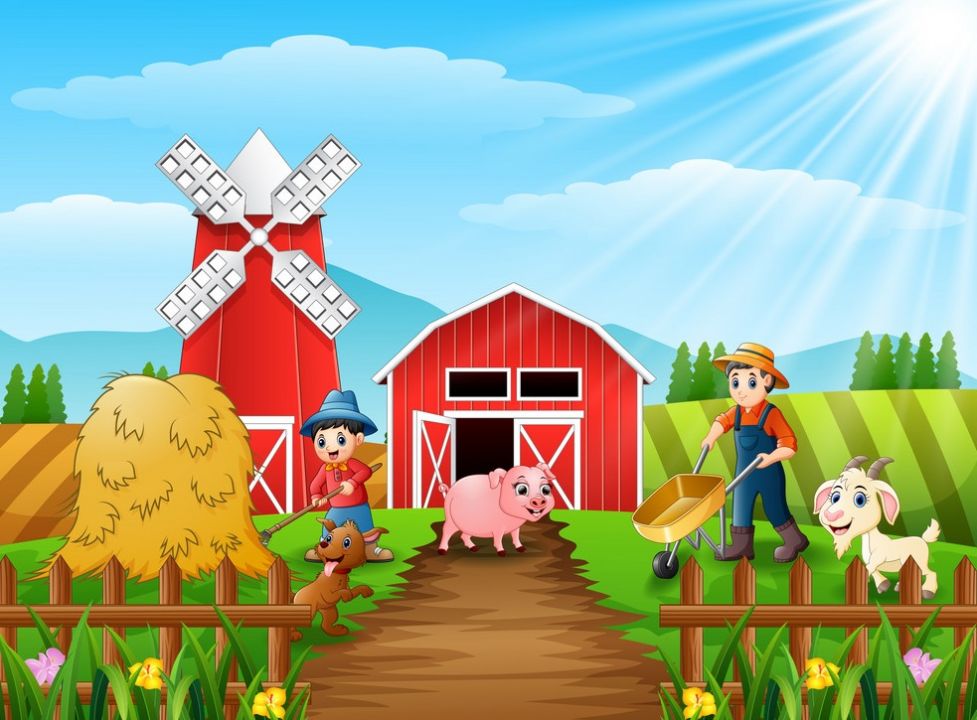 W TYM TYGODNIU DZIECI BĘDĄ:wypowiadać się na temat obrazków, opisując charakterystyczne cechy krajobrazku wiejskiego,utrwalać nazwy zwierząt z wiejskiego podwórka, opisywać ich wygląd, porównywać wygląd zwierzęcia dorosłego 
i młodego; dopasowywać domy dla poszczególnych zwierząt;rozmawiać o pracy rolnika;uczestniczyć w zabawach ruchowych w sali przedszkolnej i w przedszkolnym ogrodzie,wykonywać pracę plastyczną, rozmieszczać elementy na kratce tak, aby wykorzystać całą jej powierzchnię,wyklaskiwać proste układy rytmiczne;uczyć się nowej piosenki i wierszyka.